MüllsammlerFotos für PowerPoint: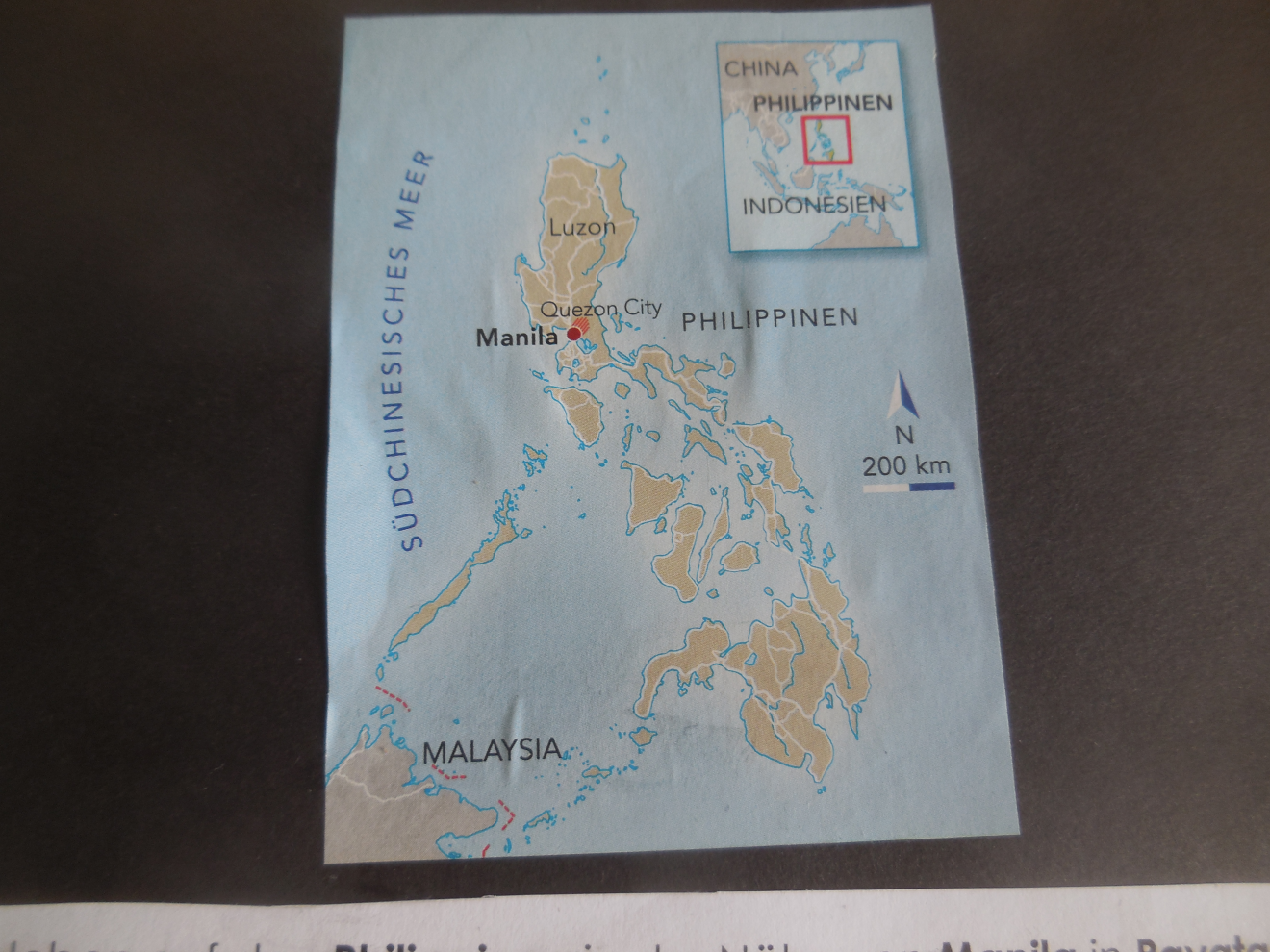 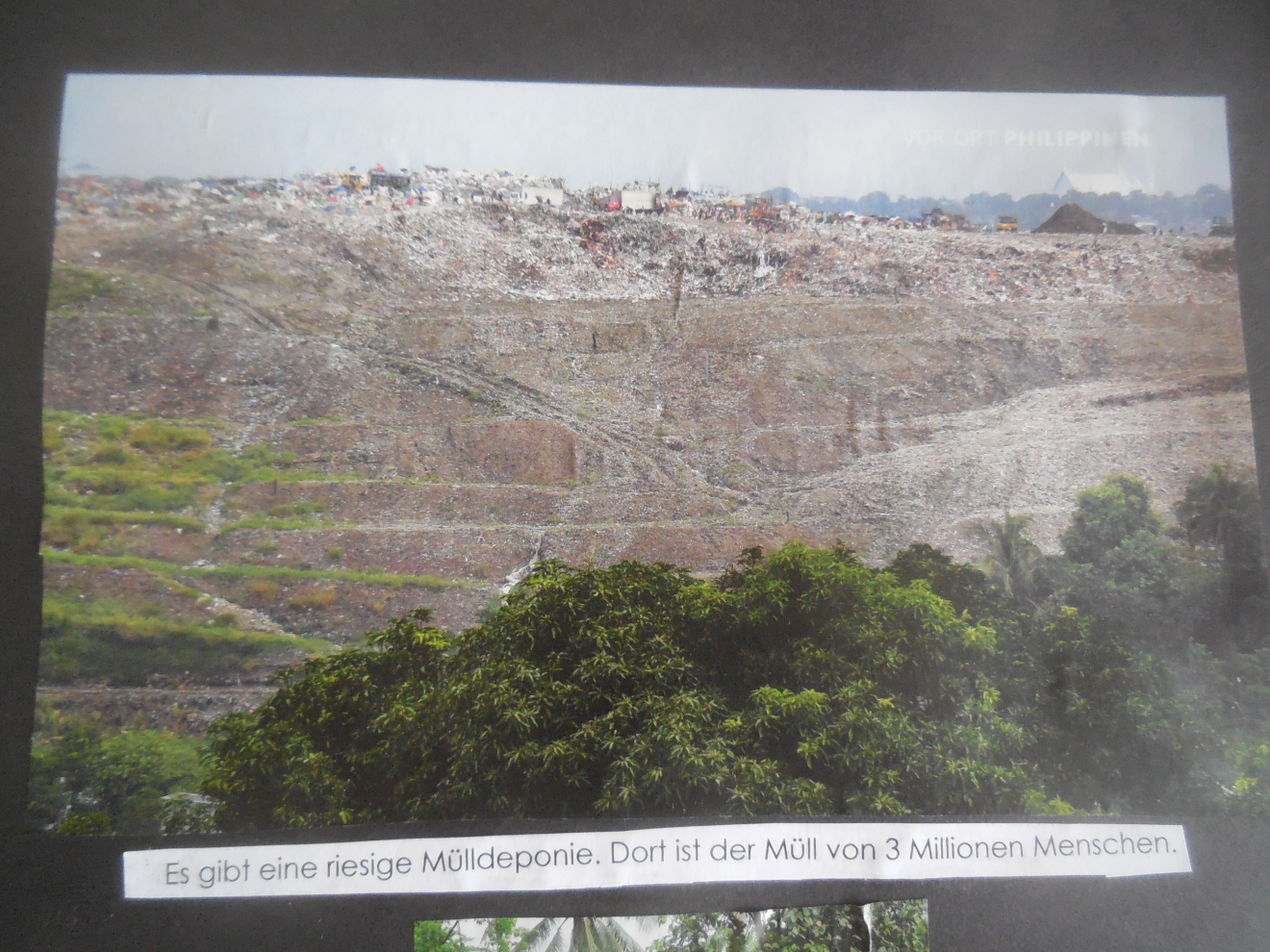 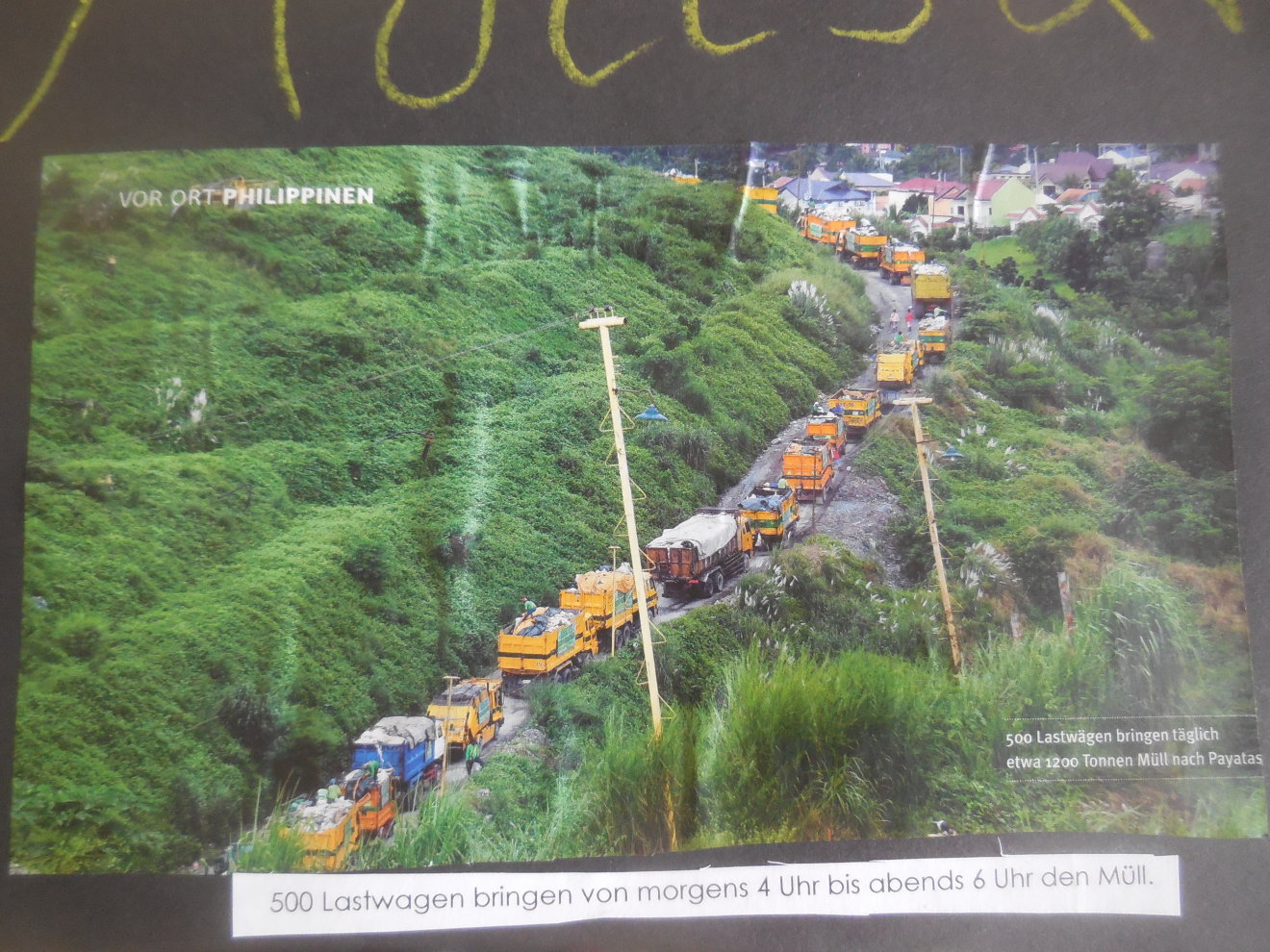 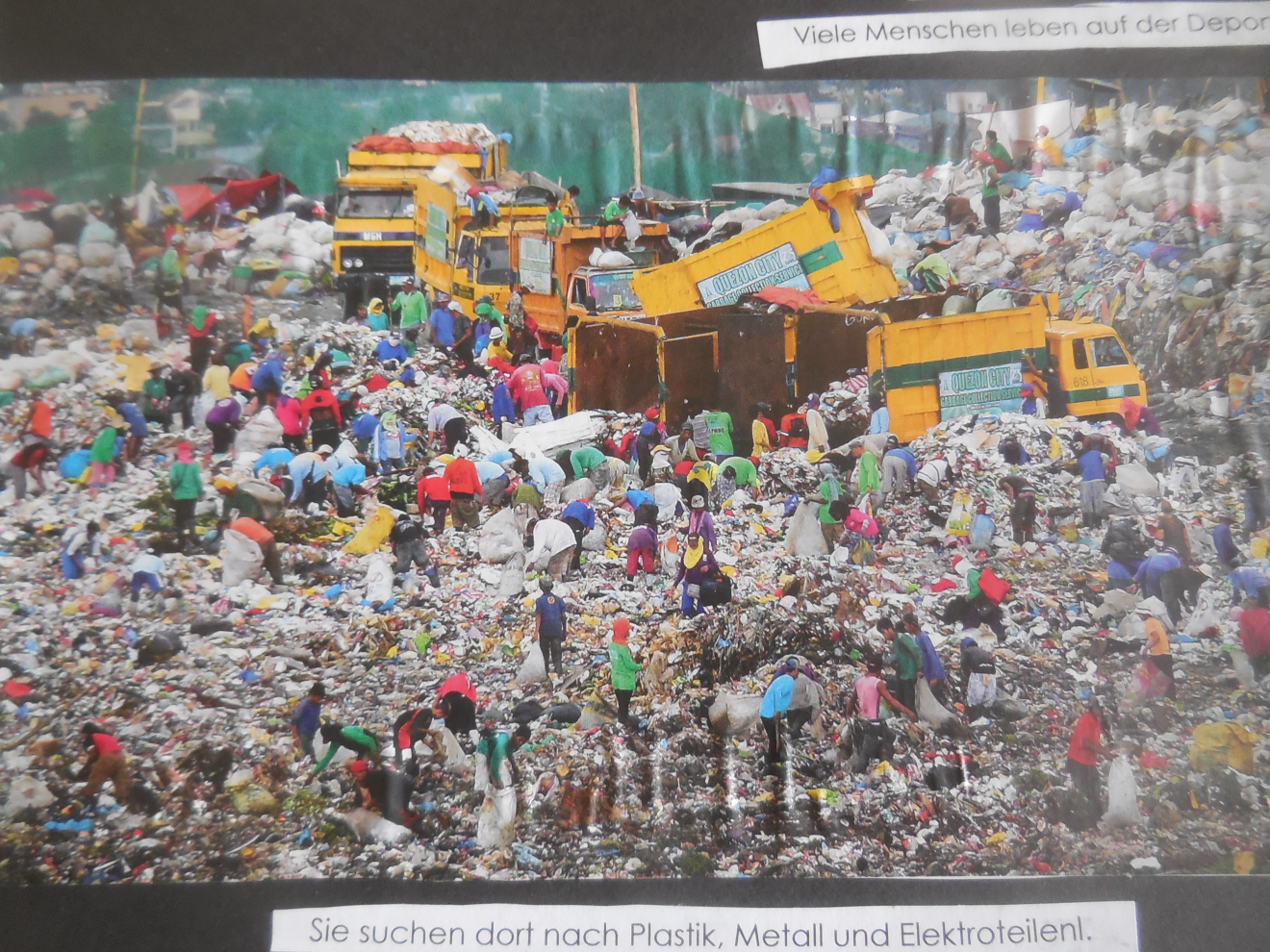 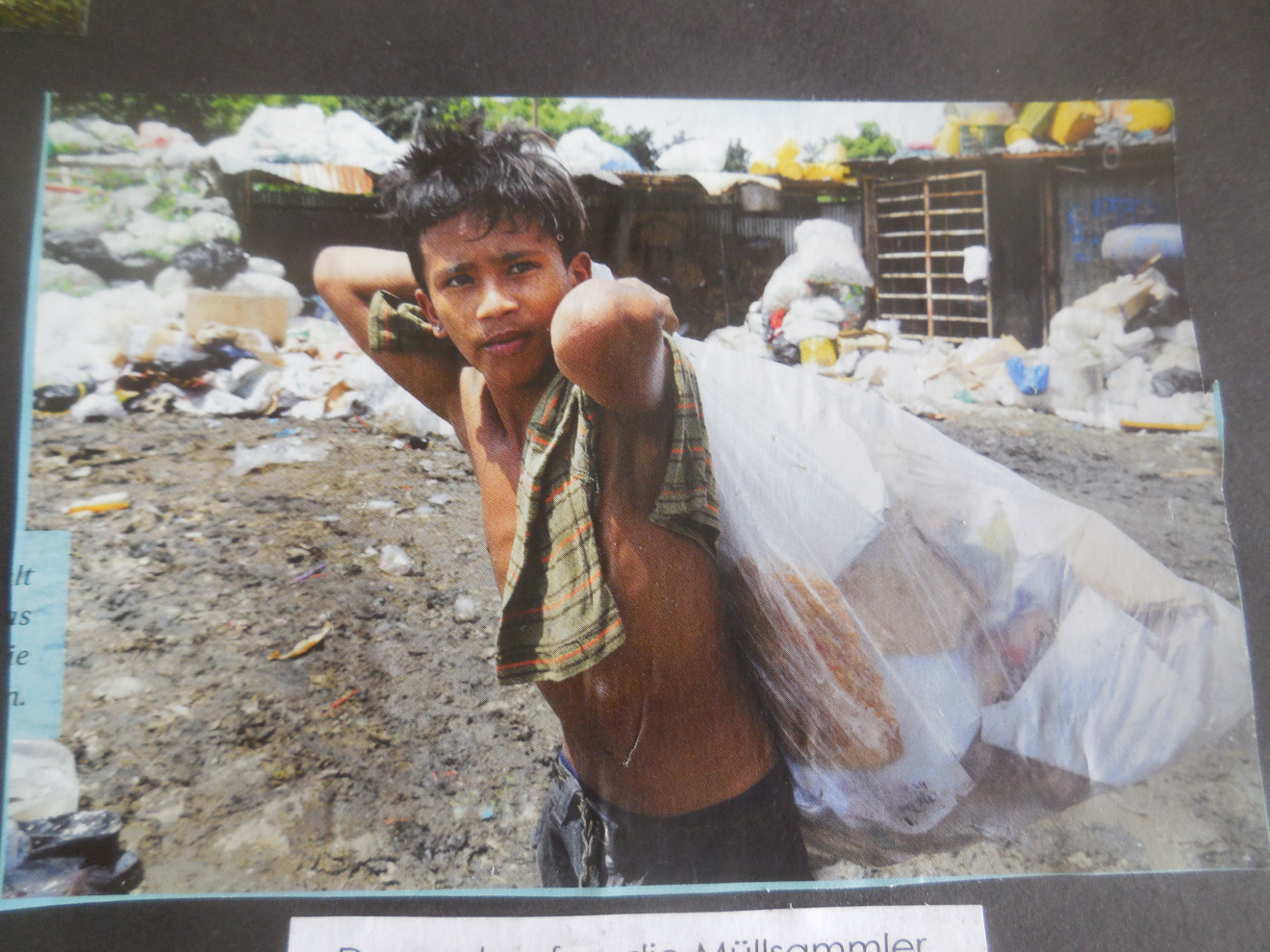 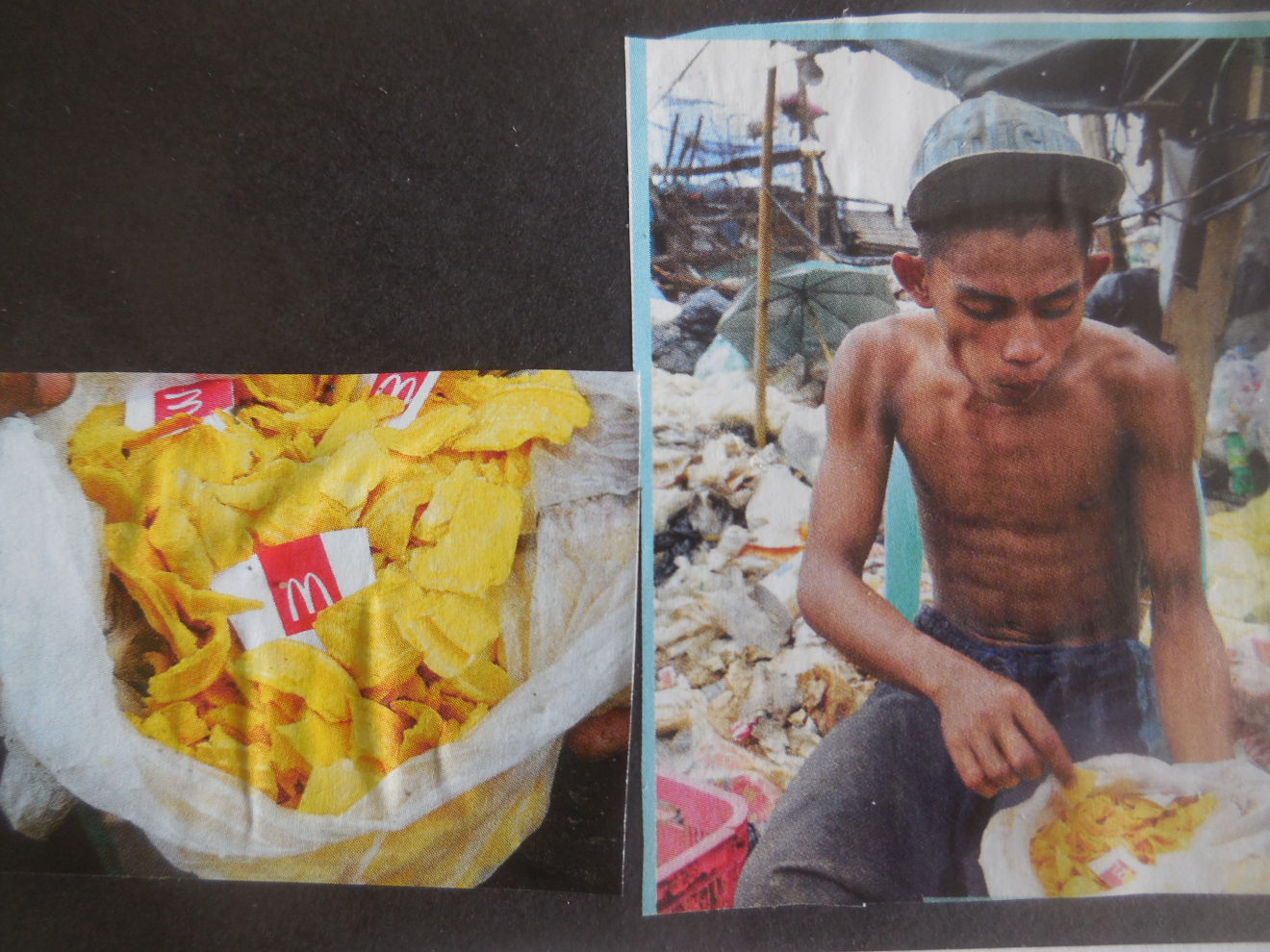 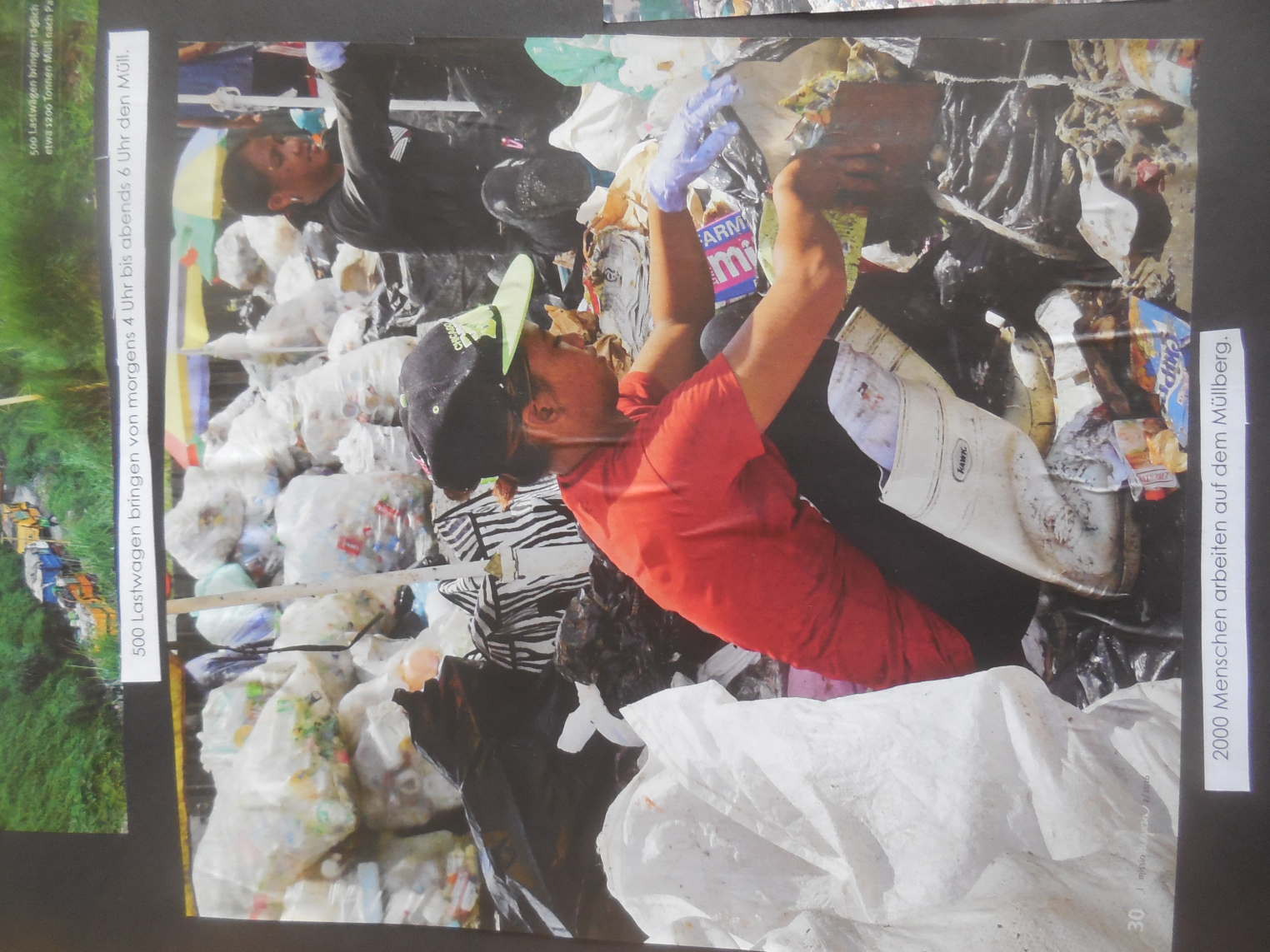 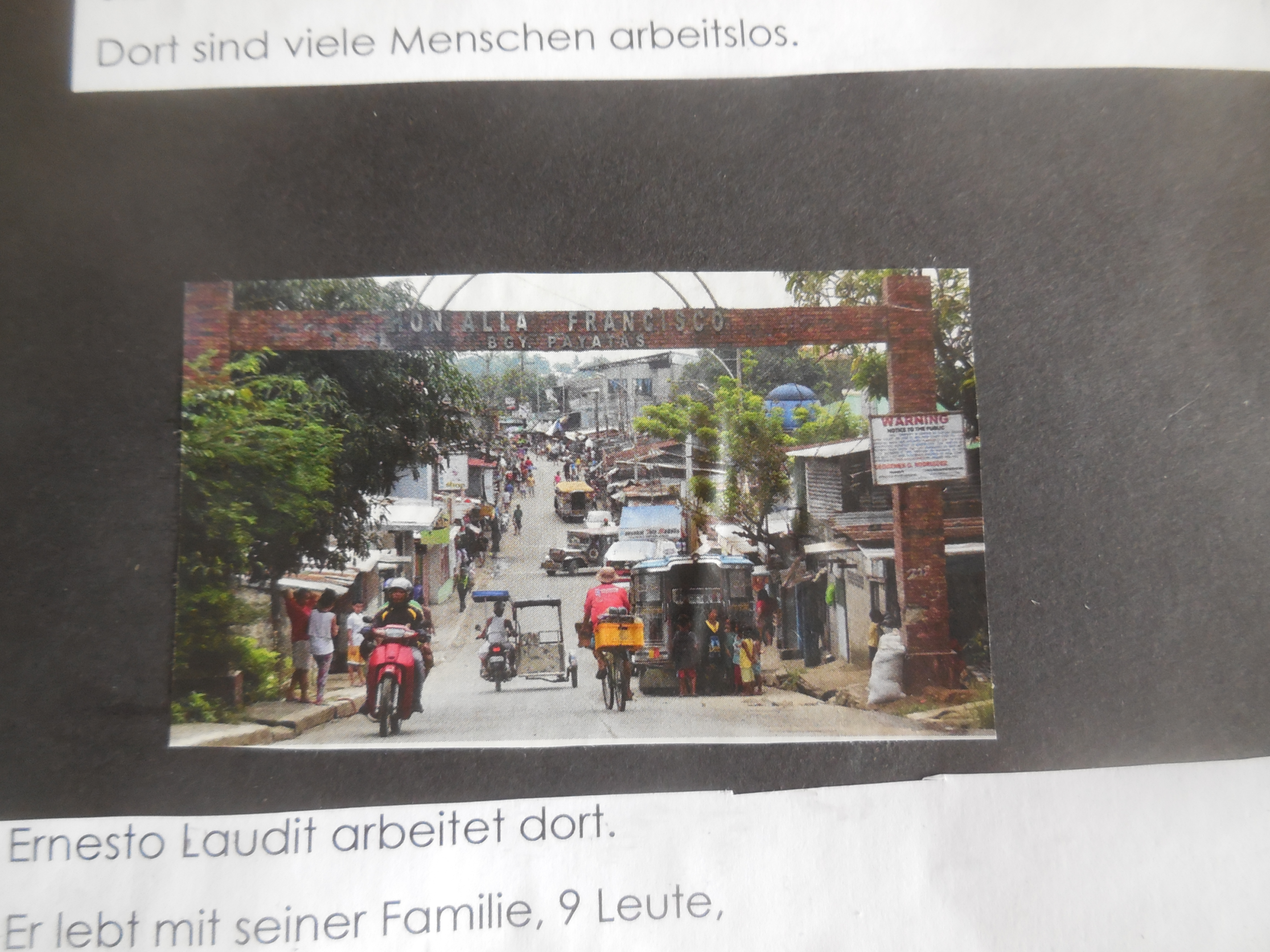 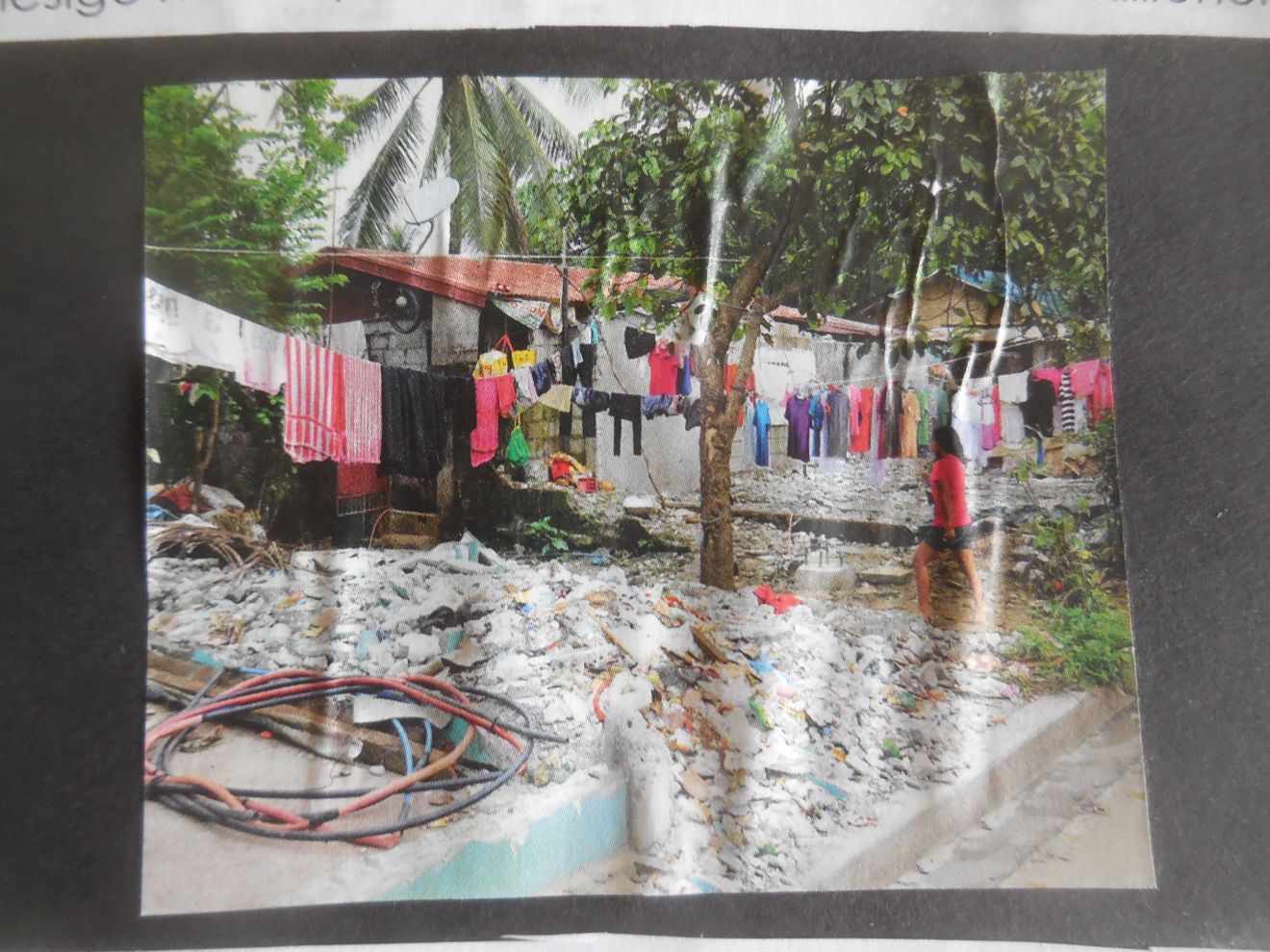 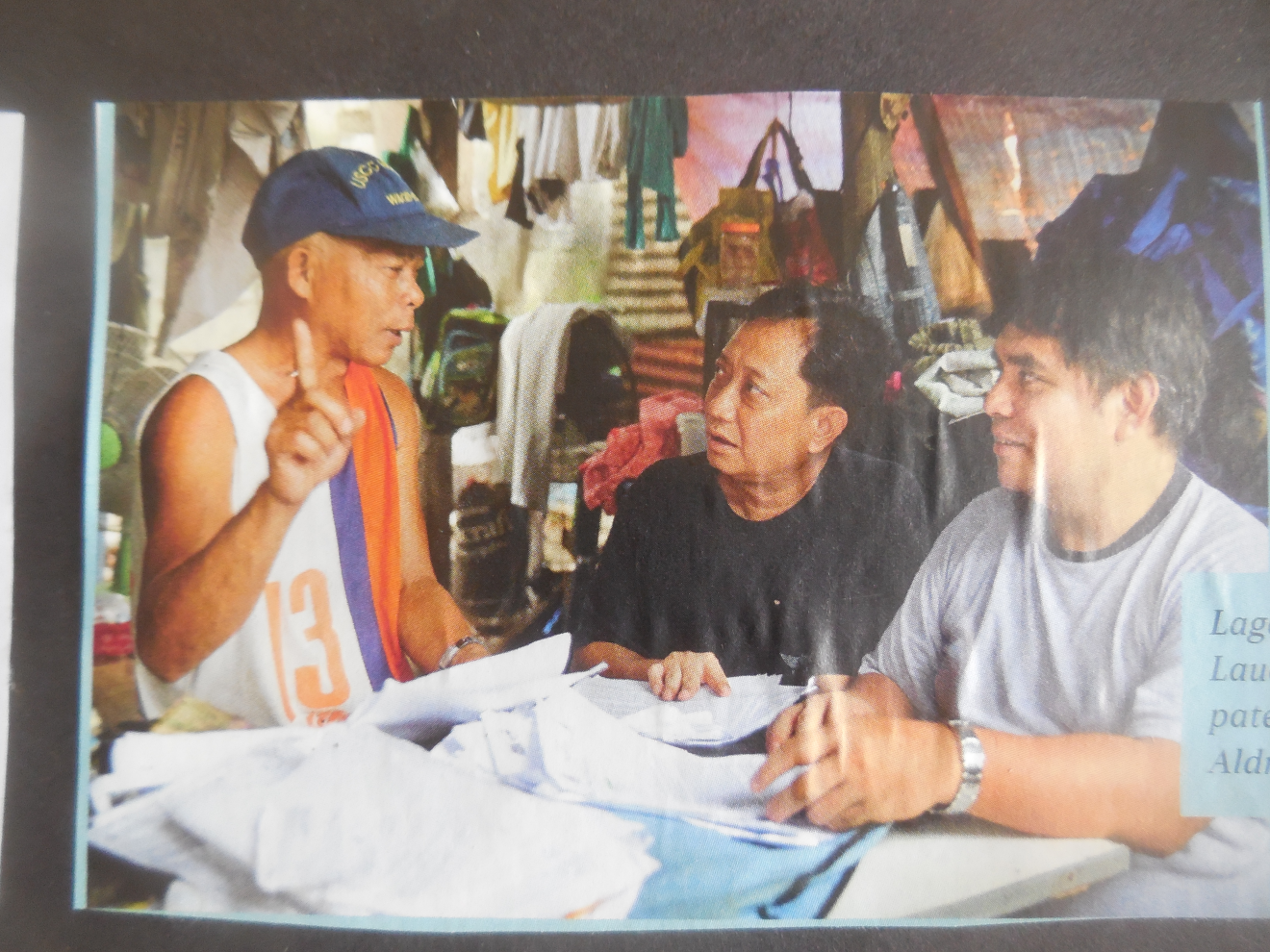 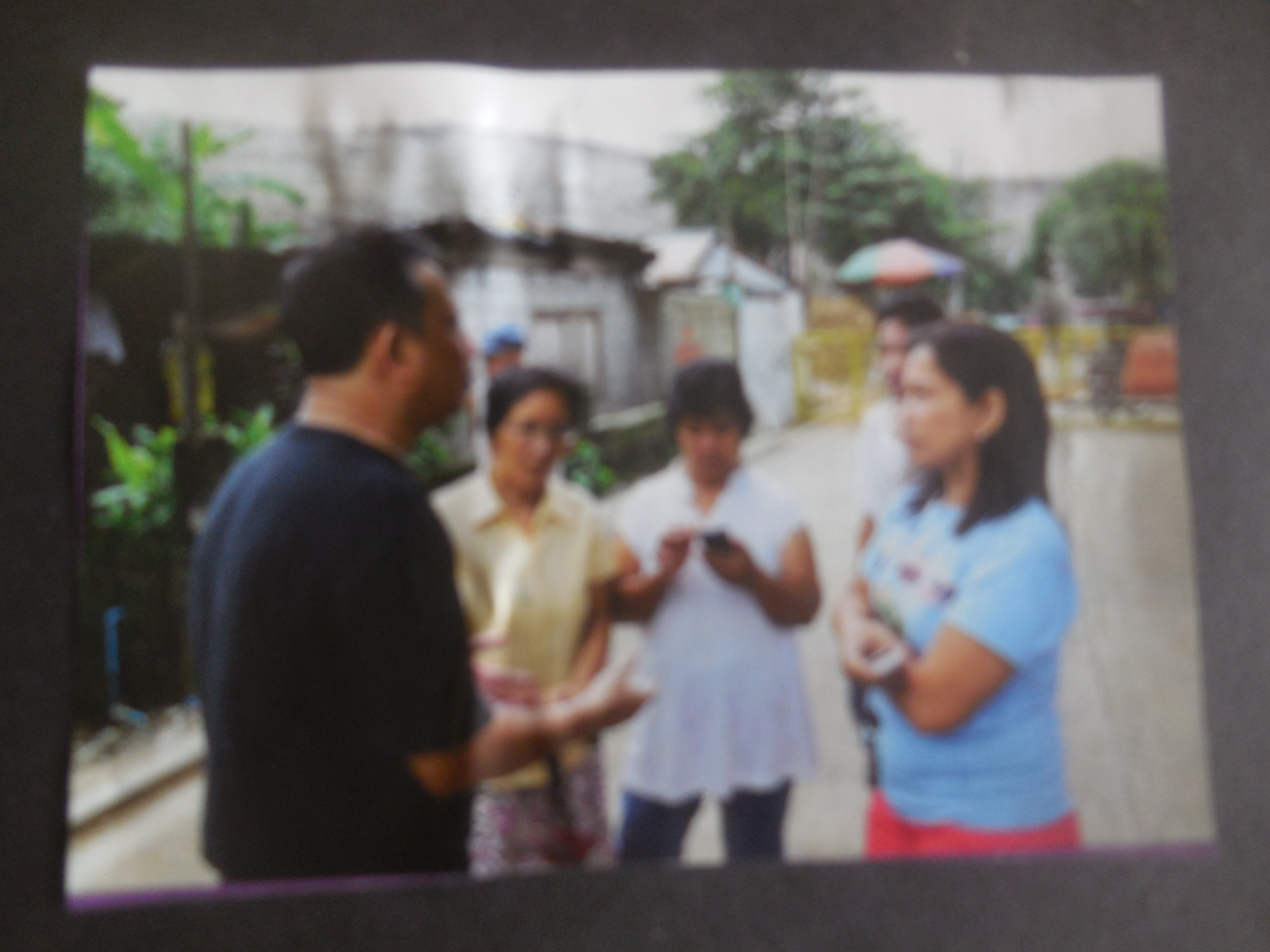 